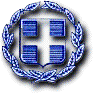 ΕΛΛΗΝΙΚΗ ΔΗΜΟΚΡΑΤΙΑ ΝΟΜΟΣ ΑΤΤΙΚΗΣΔΗΜΟΣ ΠΕΝΤΕΛΗΣΔΙΕΥΘΥΝΣΗ ΔΙΟΙΚΗΤΙΚΗΣΥΠΟΣΤΗΡΙΞΗΣ, ΥΠΟΔΟΜΩΝ,ΚΑΘΑΡΙΟΤΗΤΑΣ ΚΑΙ ΠΡΑΣΙΝΟΥΠΑΡΑΡΤΗΜΑ Ε’ –ΕΝΤΥΠΟ ΟΙΚΟΝΟΜΙΚΗΣ ΠΡΟΣΦΟΡΑΣ ΠΕΡΙΓΡΑΦΗΕΝΔΕΙΚΤΙΚΟΣΜΗΝΙΑΙΟΣΠΡΟΥΠΟΛΟΓΙΣΜΟΣΜΗΝΕΣ (ετήσια βάση)ΣΥΝΟΛΙΚΟΣΠΡΟΫΠΟΛΟΓΙΣΜΟΣΑ) Οδοκαθαρισμός δρόμων του Δήμου Πεντέλης  από 6 άτομα, 6ωρηςπρωινήςαπασχόλησηςαπόΔευτέραέωςΠαρασκευή6Β) Καθαρισμός κοινόχρηστων χώρων καιπαιδικών χαρών στις από 1 άτομο, που θα οδηγεί ειδικό τρίκυκλο όχημα.6Ένα (1) όχημα μεταφοράς ογκωδώναντικειμένωνπου θα φέρει και αρπάγη για συλλογή κλαδιώνμεένα (1) οδηγό και δύο (2) εργάτες, εξάωρηςαπασχόλησηςαπόΔευτέραέωςΠαρασκευή πρωινές ώρες.6ΣΥΝΟΛΟΣΥΝΟΛΟΣΥΝΟΛΟΦ.Π.Α.Φ.Π.Α.Φ.Π.Α.ΣΥΝΟΛΟΜΕΦ.Π.Α.ΣΥΝΟΛΟΜΕΦ.Π.Α.ΣΥΝΟΛΟΜΕΦ.Π.Α.